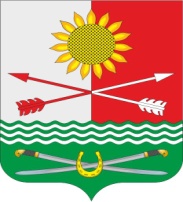 РОССИЙСКАЯ ФЕДЕРАЦИЯРОСТОВСКАЯ ОБЛАСТЬРОДИОНОВО-НЕСВЕТАЙСКИЙ РАЙОНМУНИЦИПАЛЬНОЕ ОБРАЗОВАНИЕ«БАРИЛО-КРЕПИНСКОЕ СЕЛЬСКОЕ ПОСЕЛЕНИЕ»АДМИНИСТРАЦИЯ БАРИЛО-КРЕПИНСКОГО СЕЛЬСКОГО ПОСЕЛЕНИЯПОСТАНОВЛЕНИЕ15.08.2023 года                              № 100                          сл. Барило-КрепинскаяО внесении изменений в постановление Администрации Барило-Крепинского сельского поселения от 08.02.2023 № 13В целях реализации положений ст. 11.2. Областного закона Ростовской области от 25.10.2002 №273-ЗС «Об административных правонарушениях»  (с изм. №407-ЗС от 03.12.2020), на основании Областного закона Ростовской области от 01.08.2023 №909-ЗС «О внесении изменения в статью 8.10 Областного закона «Об административных правонарушениях» и Областного закона Ростовской области от 01.08.2023 №917-ЗС «О внесении изменений в Областной закон «Об административных правонарушениях», руководствуясь Уставом муниципального образования «Барило-Крепинское сельское поселение», Администрация Барило-Крепинского сельского поселенияПОСТАНОВЛЯЕТ:1.	Внести в приложение к постановлению Администрации Барило-Крепинского сельского поселения от 08.02.2023 № 13 «Об утверждении перечня должностных лиц Администрации Барило-Креписнкого сельского поселения, уполномоченных составлять протоколы об административных правонарушениях, предусмотренных Областным законом от 25.10.2002 №273-ЗС «Об административных правонарушениях» изменения: После строки дополнить строкой Строку:изложить в новой редакции:2. Настоящее постановление вступает в силу после его официального опубликования.3. Содержание настоящего постановления довести до должностных лиц, уполномоченных составлять протоколы об административных правонарушениях4. Контроль за исполнением настоящего постановления оставляю за собой.Глава АдминистрацииБарило-Крепинского сельского поселения		         А.В. БукуровОзнакомлены: _____________________________Гоголь Т.В.                         _____________________________ Сеймовская Е.А.«Статья 4.5. Нарушение порядка   действий по предотвращению выжигания сухой растительности1. Ведущий специалист по земельным и имущественным отношениям2. Ведущий специалист по культуре, молодежной работе и социальным вопросам  «Статья 4.7. Нарушение дополнительных требований к содержанию домашних животных, в том числе к их выгулу 1. Ведущий специалист по земельным и имущественным отношениям2. Ведущий специалист по культуре, молодежной работе и социальным вопросам  Статья 8.10. Нарушение установленных областным законом ограничений в сфере розничной продажи товаров, содержащих сжиженный углеводородный газВедущий специалист по земельным и имущественным отношениям «Статья 8.10. Нарушение установленных областным законом ограничений в сфере розничной продажи товаров, содержащих сжиженный углеводородный газ, и запрета на вовлечение несовершеннолетних в употреблении сжиженного углеродного газа Ведущий специалист по культуре, молодежной работе и социальным вопросам  